Ihr Ansprechpartner:
Dirk Rott, Leiter Marketing	17. April 2019
Presseinformation WP1910: Veranstaltungshinweis und Einladung zur IIoT-Konferenz „Flexthink“Bilder und Texte sind für die Veröffentlichung in der Fachpresse (Print und Online) freigegeben. Btte senden Sie uns nach der Veröffentlichung ein Belegexemplar zu. Herzlichen Dank für Ihre Bemühungen im Voraus.__________________________________________________________________________
Flexthink - die IIoT-Konferenz der Fernwartungslösung Ewon & Talk2MPraxisorientiert und inspirierendInformieren und profitierenIm Juni und Juli finden die IIoT-Konferenzen der etablierten und bewährten Fernwartungslösung Ewon & Talk2M statt. Mehr als 220.000 Geräte im Feld, 27 Server weltweit, über die in den vergangenen 12 Jahren mehr als 18 Millionen VPN-Verbindungen realisiert wurden, sprechen für die Leistungsfähigkeit und Zuverlässigkeit: Die ideale Kommunikationsplattform für neue, datenbasierte  Geschäftsmodelle! Die Firmen Wachendorff Prozesstechnik und HMS Industrial Networks laden alle Entscheider, die in ihren Firmen das Thema Industrie 4.0 / IIoT mit Blick auf neue Geschäftsmodelle forcieren möchten, herzlich ein teilzunehmen.Weitgehend inhaltsgleich finden die eintägigen Flexthink-Konferenzen in diesem Jahr an 4 Terminen an unterschiedlichen Veranstaltungsorten statt:Dienstag, 	25. Juni 2019 		Raum Hamburg / Bremen Donnerstag,	27. Juni 2019 		Bad SalzuflenDienstag, 	02. Juli 2019 		MünchenDonnerstag,	04. Juli 2019 		Böblingen Über den reinen Remote-Service hinaus gilt es heutzutage geldwerte Mehrwerte und Nutzen zu generieren. Digitalisierte Services und Produkte werden zum Schlüsselfaktor. 
Referenten aus verschiedenen Fachgebieten und mit unterschiedlichen Ansätzen geben im Rahmen der eintägigen Konferenzen wertvolle Impulse, zeigen Möglichkeiten auf und geben praxiserprobte Tipps. 
Solutionpartner von HMS/Ewon und Wachendorff gehen auf konkrete Lösungsbeispiele für Datenerfassung, Visualisierung und Analyse unter Einbeziehung namhafter Plattformen, wie z. B. Microsoft Azure, Amazon Web-Services oder Siemens Mindsphere, ein.Die Teilnahme und Verpflegung im Rahmen der Veranstaltung ist für Teilnehmer mit keinen Kosten verbunden. Da die Teilnehmerplätze je Ort limitiert sind und in der Reihenfolge der Anmeldungen vergeben werden, empfehlen die Veranstalter eine frühzeitige Anmeldung.Mehr Informationen und die Online-Anmeldung finden Sie hier: 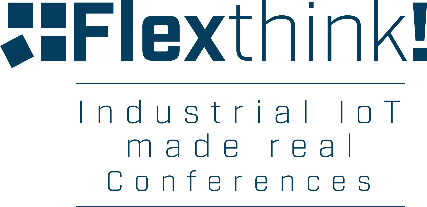 www.wachendorff-prozesstechnik.de/flexthinkBild/Logo (HMS Industrial Networks): 
WP1910_Wachendorff-Logo_Flexthink.jpg